  Executive Board Meeting 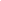 CALL MEETING TO ORDERThe meeting was called to order at 4:03 ASCERTAINMENT OF QUORUM A majority quorum must be established to hold a bonafide meeting  Members Present: President Baraj, VP Abad, Director Grewal, Director Urias, Director Vasquez, Manager Griffiths, Manager Landon, Director Ball (arrived at 4:20).⅞ members present quorum is established and a bonafide meeting can be held.CORRECTIONS TO THE MINUTES        The Body will discuss and correct minutes from previous meetings.The Body will consider the approval of minutes from the meeting held on Wednesday, August 31, 2022. Director Grewal moved to approve the minutes, Manager Griffiths seconded it. Motion carried.PUBLIC COMMENTThis segment of the meeting is reserved for persons desiring to address the Body on any matter of concern that is not stated on the agenda. A time limit of three (3) minutes per speaker and fifteen (15) minutes per topic shall be observed. The law does not permit any action to be taken, nor extended discussion of any items not on the agenda. The Body may briefly respond to statements made or questions posed, however, for further information, please contact the BCSGA Vice President for the item of discussion to be placed on a future agenda. (Brown Act §54954.3)Leonardo Ayala: Welcome Valentina who wants to be Legislative affair manager. Traveling and will try to be on Zoom for the next senate meeting REPORTS OF THE ASSOCIATIONThe chair shall recognize any officer of the association, including the BCSGA Advisor, to offer a report on official activities since the previous meeting and make any summary announcements deemed necessary for no longer than three minutes, save the advisor, who has infinite time. Vice PresidentNone  Manager Landon has moved into the secretary role. The budget is consistent for the fiscal year of 22-23. Out of the office until next Thursday. Reach via email.REPORTS FROM THE EXECUTIVE OFFICERS        The Chair shall recognize the Executive Officers and Departments to report for no longer than three minutes on the activities since the previous meetingOffice of the PresidentAttended the chase finance budget meeting. Attended the one-book event. Next Tuesday is constitution day. Be available to help with the ballot bowl. Suicide prevention week is coming up. Department of Student OrganizationsCAPK volunteering on September 24th, Fall mixer is planned for October 14thDepartment of Student ActivitiesAttended the safety committee meeting and expressed concern about walking on campus at night. Planning for Suicide Prevention Week. Please come out and support events. Department of Legislative AffairsNext Tuesday is national voter registration day. Department of FinanceLast Thursday there was a  finance meeting. No one showed up. Senators will need to rewrite the appeals. Approved some action items. Denied some action items. Tabled some action items. The next meeting will be next Thursday, September 22nd. Department of Public Relations New platform for social media on be real. A new person for social media development is in the works. Department of Secretary Nothing to reportKCCD Student TrusteeMeeting last Thursday. Went over the financial report and the money going to colleges. October 6th is the next meeting. Accreditation reports and enrollment reports went up. 
UNFINISHED BUSINESSItems listed have already been discussed and thus are considered for Senate consideration.DISCUSSION: Homecoming Went over all the events going on during the week of homecoming. From Saturday, October 15th through  Saturday, October 22nd. Advisor Ayala presented to FDC and Admin counsel this week. They were able to promote and sign up for the key events during Homecoming week.  Few departments are signed up. They are hoping to get the graphic design form finalized. Needs the Student Orgs department to show the poster during the ICC meeting that is this Friday.  Wondering if people are interested in the homecoming dance. Putting it up on social media and promoting the event. Talked about an RSVP system, a wristband system for students, a check-in system at the dance, and a DJ for the dance. Signing up for monthly meetings with PresidentMeet with  the executive board to get to know what's going on during the semester. Set up a one-and-one or let her know your availability. NEW BUSINESS        Items listed have not already been discussed and thus are considered for Senate consideration.DISCUSSION: BCSGA Participatory CommitteesNeed to meet with VP Abad. There are changes that need to be changed regarding who is going to what committee. A new senator has been elected so they need to be added. Those sitting on committees need to update their availability. DISCUSSION: Ballot Bowl August 15th-November 8th is when the Ballot Bowl is going on. Tuesday, September 22nd is National Voter Registration day. Creates opportunities to get people to register or pre-register to vote. DISCUSSION: Meeting FormatDiscussing different times for executive meetings and senate meetings. A poll was sent out in the band. Results showed a majority of changing it to 4:30 pm. Taking it back to the Senate to make a motion.ANNOUNCEMENTSThe Chair shall recognize in turn BCSGA Officers requesting the floor for a period not to exceed one minute. We still need senators. Has someone for finance and social media. Someone will  also be going to apply for director of finance. ADJOURNMENTThe meeting was adjourned at 4:57pmWednesday, September 14, 20224 p.m. - 6 p.m.Zoom Meeting ID: 96504179517     Meeting Zoomlink :https://cccconfer.zoom.us/j/96504179517?pwd=NFMrVmVIU2V6eHdrWExtamJHYldzdz09     Meeting Zoomlink :https://cccconfer.zoom.us/j/96504179517?pwd=NFMrVmVIU2V6eHdrWExtamJHYldzdz09     Meeting Zoomlink :https://cccconfer.zoom.us/j/96504179517?pwd=NFMrVmVIU2V6eHdrWExtamJHYldzdz09